Сценарий праздника «Золотая осень»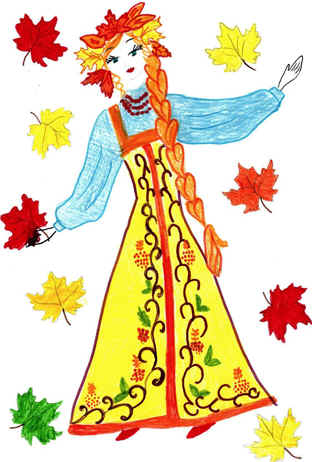 Сценарий праздника «Золотая осень»Цель:           Создать радостное настроение детям, вызвать положительные эмоции.Задачи:           . Развивать творческие способности детей.           . Учить замечать красоту природы.           . Воспитывать любовь к природе.           . Систематизировать и расширить знания уч-ся об овощах и фруктах.Ход мероприятия:(Дети исполняют песню «Осень раскрасавица»)Ведущая. Птицы улетели, листья пожелтели, Дождь стучит по крыше, то сильней, то тише. Ветер листья носит, наступила…Дети. Осень!Ведущая.Давайте устроим в честь золотой волшебницы Осени настоящий праздник.(уч-ся читают стихи).           1. Осенние листья на солнце горят,      О лете, ушедшем они говорят.      И дождик струится, по листьям скользя,       К зелёному лету вернуться нельзя.      2.  И вот журавли потянулись на юг,       Немножечко грустно становится вдруг.       Но сколько, же осень несёт красоты!       Как радуют поздние эти цветы –       Прекрасные астры и кисти рябины,       Кусты хризантемы и гроздья калины,       А с клёнов к нам листья, как письма летят.       К нам осень  спешит, ну а с ней листопад.       3. Между елок, между сосен,       Осторожно бродит Осень.       Осень – рыжая лиса,       Красит в желтый цвет леса.       4.Одарила гостья-Осень      Урожаями плодов,      Моросящими дождями,       Кузовком лесных грибов.       5.Так давайте славить Осень.1       Песней, пляской и игрой!       Будут радостными встречи,       Все:  Осень – это праздник твой.   (Входит осень и рассыпает разноцветные листочки)Ведущий:        Нельзя нам на свете прожить без чудес,        Они нас повсюду встречают.        Волшебный, осенний и сказочный лес.        Нас в гости к себе приглашает.        Закружится ветер под песню дождя,        Листочки нам под ноги бросит        Такая красивая эта пора:        Пришла к нам опять чудо ОСЕНЬ!Осень:         Здравствуйте, мои друзья! На встречу к вам спешила я. Дети: Здравствуй, осень!  Здравствуй, осень!  Хорошо, что ты пришла!  У тебя мы, осень, спросим,  Что в подарок принесла?  Осень: Принесла я вам муки! Дети: Значит, будут пироги! Осень: Принесла вам гречки! Дети: Каша будет в печке! Осень: Принесла вам овощей! Дети: И для каши и для щей! Осень: Рады ли вы грушам? Дети: Мы их впрок насушим!  Осень: А уж яблоки – что мёд! Дети: На варенье, на компот! Осень: Принесла и мёду полную колоду! (Вбегает Баба – Яга)Баба – Яга:2        Да  тут подарки раздают,        А меня и не зовут?!        Погляжу-ка я сейчас,        Чем тут угощают Вас.        Мёд! Вот это я люблю!        Мёд себе я заберу!        В ступе целый день летаю,        Горло часто простужаю! (забирает мёд)        Как орехов много здесь!        Вам их столько и не съесть!        Мне орехи по зубам!        Ни за что их не отдам!        Ну, а тут  что на пенёчке?        Ой, да это же грибочки!        Подосиновик, опёнок.        Сколько по лесу хожу,        Всё поганки нахожу!        Да ещё и мухоморы!        Разве будешь тут здоровой? (кладёт в корзину грибы)        Без грибов не пропадёте        Вы себе ещё найдёте.        Ну, всё, мне пора! До свидания, детвора!Ведущая:        Как тебе, Яга не стыдно! Все подарки отбирать!Осень:        Всё, яга назад отдай        Да отсюда  улетай!        А не то как закружу, листьями запорошу!        Будешь помнить ты меня, в зале ведь хозяйка – я!Баба- Яга:                Ох, скажите, напугали!                Не таких ещё видали!                А попробуйте ребятки,                Отгадать мои загадкиЕсли на деревьях листья пожелтели             Если в край далекий птицы улетели             Если небо хмурое, если дождик льется –             Это время года как  у нас зовется? (Осень)Осень в гости к вам пришла             И с собою принесла.             Что? Скажите наугад!             Ну, конечно… (Листопад)Мочит поле, лес и луг,             Город, дом и все вокруг!             Облаков и туч он вождь,             Ты же знаешь, это…(Дождь)Холода их так пугают,             К теплым странам улетают,             Петь не могут, веселиться.3            Кто собрался в стайки?..(Птицы)Над тобою, надо мною            Пролетел мешок с водою,            Наскочил на дальний лес,            Прохудился и исчез…(Туча)Его из леса ветер гонит,             И, как на крыльях, он летит,             А сам он в речке не утонет             И в ней воды не замутит.             Уносит осенью поток             Опавший жёлтенький … (Листок)  Осень :         Ну что отгадали мы твои загадки? Вернешь нам то что взяла??Баба- Яга:      Ни за что!!!! Осень:       Ах так?Баба яга:       А я сейчас  тучу огромную  кликну, она как набежит, всех вас накроет. Дождь польёт, вы все испугаетесь и убежите. Вот я тогда посмеюсь: Ха – ха – ха!Ведущая:         Наши дети не боятся дождя(Дети исполняют песню «Осень постучалась к нам»)Осень:        Ну а теперь отдашь подарки ребятам? Баба яга:       Еще чего???Осень:               Ах, ты так? Тогда, держись!                Ну-ка, ветер, закружи!                Злую гостью замети!(Выбегает мальчик-ветер, кружится, дует на Бабу-ягу)Баба-Яга:                Ой, не надо! Ой, ой, ой!                Всё обратно заберите.                Где же тут  метла моя?                                        Не вернусь к вам больше я! (отдаёт подарки и «улетает»).Осень :          Вот и славно, вот и хорошо.Ведущая.         Ребята, послушайте…, кажется, к нам ещё кто – то идёт.(Входит Айболит.)Айболит: Доктора вызывали?Ведущий:Какого доктора? Ребята, мы ведь не вызывали с вами доктора?Дети: Нет!Айболит: Неужели все здоровы? Ведущий: Конечно, здоровыАйболит: Не может быть - столько детей по лужам прыгает  и никто не болеет. А 4как же ангина, скарлатина, бронхит, танзелит…? Ведущий: Нет, Айболит, ты видно зря пришёл, у наших детей ничего не болит                     (появляется больной   на голове повязка)Больной: Боли, доктор, в голове.Помогите, доктор, мне,У меня такая слабость -Не хочу я даже сладость! 

Айболит:Сейчас осмотр проведу,Чем смогу - тем помогу.Ручки слабые, ножки тоже...Та-ак, на что ж это похоже?Ну-ка, рот открой пошире:Раз и два, и три, четыре.Айболит: Мне понятно, в чём вопрос! Это АВИТАМИНОЗ!Витаминов не хватает! Витамины в теле тают! Ведущий: Что же теперь делать?Айболит: Нужно срочно восполнять нехватку витаминов, а для этого самое подходящее время, потому что витамины содержится во всех фруктах и овощах, которых осенью всегда много.Ведущий: Скажите, доктор Айболит, а какие фрукты и овощи самые полезные?Айболит: Я вижу у вас на празднике присутствуют овощи,  пусть они сами о себе расскажут (Искендерова Анна исполняет песню «Хозяюшка осень»)(Выходят овощи) Все овощи: На грядках огорода  Цветём, цветём, цветём.  Мы силу набираем  Растём, растём, растём, Морковь: Я – морковка всем на диво  И румяна, и красива.  Кто морковные пьёт соки  У того румяны щёки.  Лук: Я сердитый лук ребята.  Витаминами богатый  Хоть глаза вам и щипаю  Да от гриппа защищаю.  Капуста: Я капуста белая  Вкусная и спелая  Я дождями умываюсь 5 В триста платьев одеваюсь И салат, и винегрет дети любят на обед.  И при том учтите дети- главный овощ, я, в диете! Огурец: Я совсем, совсем зелёный ,Я, овальный, удлинённый, И в рассольник и в салат, Огуречку каждый рад Картошка: Я и в супе, и в салате.В пирогах я и в оладьях.Ты меня попробуй, крошка,Я всем нужная картошка Свёкла: Я — свеколка, просто дива, так румяна и красива! Будешь свёклою питаться, Кровь вся будет очищаться.Чеснок:В еду меня употребляйте,Иммунитет свой повышайте.Кушай в день - один зубок,Я - очень полезный чеснокВсе овощи: Все мы важны без исключенья,  И в этом даже нет сомненья . Ведущий: А теперь дадим слово сначала 1 классу, затем - 2 классу и 3 классу.Осень:   Чудесный подарок! Спасибо, ребята! А  я хочу пожелать вам быть здоровыми, сильными и веселыми. И, конечно, хочу вас угостить вкусными и витаминизированными фруктами. (Дарит корзину с фруктами). До новых встреч! (Уходит.)6